 Solicitud de Certificación Laboral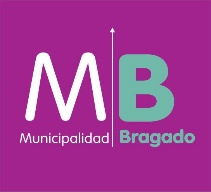 DIRECCIÓN DE PERSONALS		/		DPor medio de la presente solicito a Ud. tenga bien a emitir Certificación laboral. A tales efectos hago saber mis datos personales:Legajo Nro: Período trabajado:Apellido y Nombre:DNI/LE/LC:Domicilio:  Teléfono de contacto / celular:	FIRMA:               	FECHA: